Year 5-8 Continuity Work GroupsMaths Hubs Network Collaborative Projects 2020/21Maths Hubs Network Collaborative Projects 2020/21Year 5-8 Continuity Work GroupsNCP20-17NCP20-17Year 5-8 Continuity Work Groups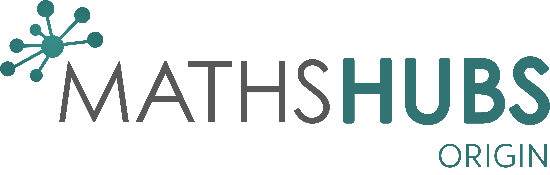 Outline   How to apply   How to applyWork Groups in this project aim to strengthen the transition from primary to secondary school by focusing on curriculum and pedagogical continuity over Years 5 to 8. Central to the Work Group is the promotion of cross phase communication between teachers to address issues of maths knowledge and learning transition as distinct from pastoral considerations. Whilst many Work Groups will focus on using Multiplicative Reasoning resources, Work Groups can explore any aspect of the KS2/3 curriculum.Apply: www.originmathshub.tgacademy.org.ukWork Groups in this project aim to strengthen the transition from primary to secondary school by focusing on curriculum and pedagogical continuity over Years 5 to 8. Central to the Work Group is the promotion of cross phase communication between teachers to address issues of maths knowledge and learning transition as distinct from pastoral considerations. Whilst many Work Groups will focus on using Multiplicative Reasoning resources, Work Groups can explore any aspect of the KS2/3 curriculum.Email: office@originmathshub.tgacademy.org.ukDetails   Benefits   BenefitsWhat is involved?There will be three face-to-face (or online) Work Group meetings with school-based tasks for participants to complete and reflect upon between each meeting.A lesson study approach is encouraged where all participants focus on a particular aspect of the maths curriculum and work collaboratively to develop this in their schools. Cross-phase classroom observation and discussion of practice is encouraged wherever possible. Participants are expected to consider ways to develop the approaches explored during the project with other staff in their schools. Participants and their schools will:deepen knowledge and understanding of the curriculum across KS2 and KS3 and the expectations of pupils at the end of each KS understand the approaches which will support pupils as they move from KS2 to KS3, including the importance of consistency of language and representationsmake use of common approaches, representations and language across phasesdevelop collaboration between primary and secondary colleagues on issues of curriculum and pedagogy, making them part of the school’s transition practice (and policy) Participants and their schools will:deepen knowledge and understanding of the curriculum across KS2 and KS3 and the expectations of pupils at the end of each KS understand the approaches which will support pupils as they move from KS2 to KS3, including the importance of consistency of language and representationsmake use of common approaches, representations and language across phasesdevelop collaboration between primary and secondary colleagues on issues of curriculum and pedagogy, making them part of the school’s transition practice (and policy)Who can apply?Participants should be teachers of Years 5-8 in primary, secondary, middle school and all-through schools who have some responsibility for curriculum development, e.g. primary school maths leads/secondary heads of department.Linked ‘families’ of schools are encouraged to take part: ideally teachers from two (or more) secondary schools and some of their associated primary schools will work together. Participants and their schools will:deepen knowledge and understanding of the curriculum across KS2 and KS3 and the expectations of pupils at the end of each KS understand the approaches which will support pupils as they move from KS2 to KS3, including the importance of consistency of language and representationsmake use of common approaches, representations and language across phasesdevelop collaboration between primary and secondary colleagues on issues of curriculum and pedagogy, making them part of the school’s transition practice (and policy) Participants and their schools will:deepen knowledge and understanding of the curriculum across KS2 and KS3 and the expectations of pupils at the end of each KS understand the approaches which will support pupils as they move from KS2 to KS3, including the importance of consistency of language and representationsmake use of common approaches, representations and language across phasesdevelop collaboration between primary and secondary colleagues on issues of curriculum and pedagogy, making them part of the school’s transition practice (and policy)Who can apply?Participants should be teachers of Years 5-8 in primary, secondary, middle school and all-through schools who have some responsibility for curriculum development, e.g. primary school maths leads/secondary heads of department.Linked ‘families’ of schools are encouraged to take part: ideally teachers from two (or more) secondary schools and some of their associated primary schools will work together.COVID RECOVERY COVID RECOVERY What is the cost?The Year 5-8 Continuity project is fully funded by the Maths Hubs Programme so is free to participating schools.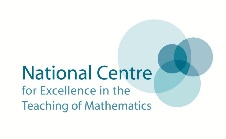 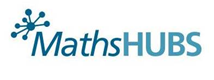 What is the cost?The Year 5-8 Continuity project is fully funded by the Maths Hubs Programme so is free to participating schools.Year 5-8 Continuity Work GroupsAdditional InformationThe wider contextThe Work Groups in this project promote teaching for mastery approaches across the KS2-3 boundary to ensure consistency in the pupil experience. This addresses two aims:(primary) all pupils develop deep knowledge, understanding and confidence, and are well prepared for the secondary maths curriculum(secondary) working with schools to address specific challenges in secondary maths teaching through the use of teaching for mastery approaches.This project aims to avoid the dip in attainment which is often reported as pupils move from primary to secondary education.Expectations of participants and their schoolsSchools must be able to commit to the full academic year’s programme. This involves a total of three days of face-to-face support across the academic year, as well as classroom and school-based activity. Participants must also be supported by their school leadership to explore outcomes from the project with other colleagues in their school.Maths Hubs Network Collaborative Projects 2020/21Maths Hubs Network Collaborative Projects 2020/21Maths Hubs Network Collaborative Projects 2020/21Maths Hubs Network Collaborative Projects 2020/21Year 5-8 Continuity Work GroupsAdditional InformationThe wider contextThe Work Groups in this project promote teaching for mastery approaches across the KS2-3 boundary to ensure consistency in the pupil experience. This addresses two aims:(primary) all pupils develop deep knowledge, understanding and confidence, and are well prepared for the secondary maths curriculum(secondary) working with schools to address specific challenges in secondary maths teaching through the use of teaching for mastery approaches.This project aims to avoid the dip in attainment which is often reported as pupils move from primary to secondary education.Expectations of participants and their schoolsSchools must be able to commit to the full academic year’s programme. This involves a total of three days of face-to-face support across the academic year, as well as classroom and school-based activity. Participants must also be supported by their school leadership to explore outcomes from the project with other colleagues in their school.NCP20-17NCP20-17NCP20-17NCP20-17Year 5-8 Continuity Work GroupsAdditional InformationThe wider contextThe Work Groups in this project promote teaching for mastery approaches across the KS2-3 boundary to ensure consistency in the pupil experience. This addresses two aims:(primary) all pupils develop deep knowledge, understanding and confidence, and are well prepared for the secondary maths curriculum(secondary) working with schools to address specific challenges in secondary maths teaching through the use of teaching for mastery approaches.This project aims to avoid the dip in attainment which is often reported as pupils move from primary to secondary education.Expectations of participants and their schoolsSchools must be able to commit to the full academic year’s programme. This involves a total of three days of face-to-face support across the academic year, as well as classroom and school-based activity. Participants must also be supported by their school leadership to explore outcomes from the project with other colleagues in their school.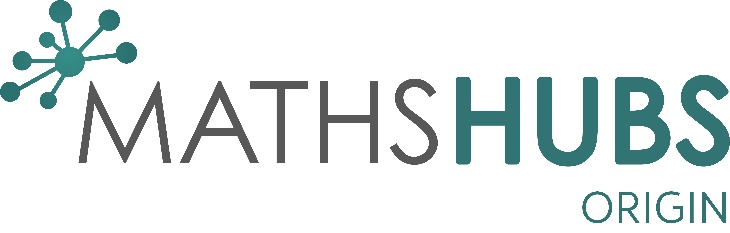 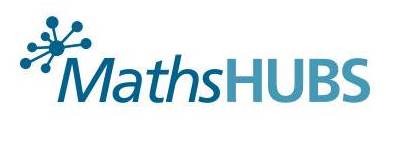 